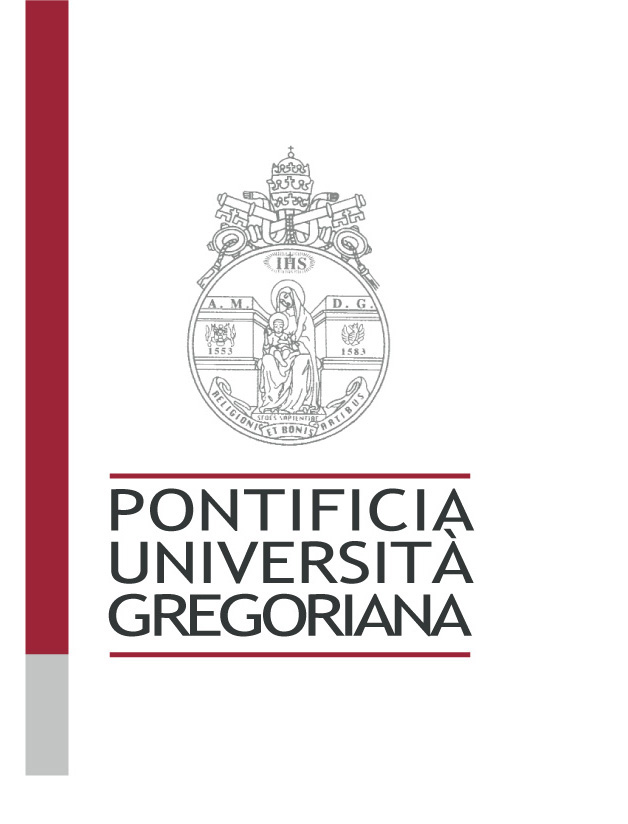 Esercizi Spirituali nella Vita Ordinaria 2022-2023Inviare a: evo@unigre.it indicando nel soggetto: EVODati PersonaliDati PersonaliDati PersonaliDati PersonaliDati PersonaliDati PersonaliDati PersonaliDati PersonaliDati PersonaliDati PersonaliDati PersonaliDati PersonaliDati PersonaliDati PersonaliDati PersonaliDati PersonaliDati PersonaliDati PersonaliCognome                                                            NomeCognome                                                            NomeCognome                                                            NomeCognome                                                            NomeCognome                                                            NomeCognome                                                            NomeCognome                                                            NomeCognome                                                            NomeCognome                                                            NomeCognome                                                            NomeCognome                                                            NomeCognome                                                            NomeCognome                                                            NomeCognome                                                            NomeCognome                                                            NomeCognome                                                            NomeCognome                                                            NomeCognome                                                            NomeIndirizzoIndirizzoIndirizzoIndirizzoIndirizzoIndirizzoIndirizzoIndirizzoIndirizzoIndirizzoIndirizzoIndirizzoIndirizzoIndirizzoIndirizzoIndirizzoIndirizzoIndirizzoTelefoni                Casa                          CellulareTelefoni                Casa                          CellulareTelefoni                Casa                          CellulareTelefoni                Casa                          CellulareTelefoni                Casa                          CellulareTelefoni                Casa                          CellulareTelefoni                Casa                          CellulareTelefoni                Casa                          CellularePosta elettronica (in maiuscoletto):Posta elettronica (in maiuscoletto):Posta elettronica (in maiuscoletto):Posta elettronica (in maiuscoletto):Posta elettronica (in maiuscoletto):Posta elettronica (in maiuscoletto):Posta elettronica (in maiuscoletto):Posta elettronica (in maiuscoletto):Posta elettronica (in maiuscoletto):Posta elettronica (in maiuscoletto):Posta elettronica (in maiuscoletto):Posta elettronica (in maiuscoletto):Posta elettronica (in maiuscoletto):Posta elettronica (in maiuscoletto):Posta elettronica (in maiuscoletto):Posta elettronica (in maiuscoletto):Posta elettronica (in maiuscoletto):Posta elettronica (in maiuscoletto):Data di Nascita:Data di Nascita:Data di Nascita:Data di Nascita:Data di Nascita:Data di Nascita:Data di Nascita:Cittadinanza:Cittadinanza:Cittadinanza:Cittadinanza:Cittadinanza:Cittadinanza:Cittadinanza:Cittadinanza:Cittadinanza:Cittadinanza:Cittadinanza:Lingue di padronanza (in ordine di preferenza):1.                                                   2.                                                         3.        Lingue di padronanza (in ordine di preferenza):1.                                                   2.                                                         3.        Lingue di padronanza (in ordine di preferenza):1.                                                   2.                                                         3.        Lingue di padronanza (in ordine di preferenza):1.                                                   2.                                                         3.        Lingue di padronanza (in ordine di preferenza):1.                                                   2.                                                         3.        Lingue di padronanza (in ordine di preferenza):1.                                                   2.                                                         3.        Lingue di padronanza (in ordine di preferenza):1.                                                   2.                                                         3.        Lingue di padronanza (in ordine di preferenza):1.                                                   2.                                                         3.        Lingue di padronanza (in ordine di preferenza):1.                                                   2.                                                         3.        Lingue di padronanza (in ordine di preferenza):1.                                                   2.                                                         3.        Lingue di padronanza (in ordine di preferenza):1.                                                   2.                                                         3.        Lingue di padronanza (in ordine di preferenza):1.                                                   2.                                                         3.        Lingue di padronanza (in ordine di preferenza):1.                                                   2.                                                         3.        Lingue di padronanza (in ordine di preferenza):1.                                                   2.                                                         3.        Lingue di padronanza (in ordine di preferenza):1.                                                   2.                                                         3.        Lingue di padronanza (in ordine di preferenza):1.                                                   2.                                                         3.        Lingue di padronanza (in ordine di preferenza):1.                                                   2.                                                         3.        Lingue di padronanza (in ordine di preferenza):1.                                                   2.                                                         3.        StatoLaico/aLaico/aReligioso/aReligioso/aReligioso/aSeminaristaSeminaristaSeminaristaSacerdoteSacerdoteSacerdoteSacerdoteOccupazioneOccupazioneStudente Studente Studente Studente Studente Studente Studente Studente LavoroLavoroLavoroLavoroLavoroLavoroSe Studente         Università/Istituto                                                CorsoSe Studente         Università/Istituto                                                CorsoSe Studente         Università/Istituto                                                CorsoSe Studente         Università/Istituto                                                CorsoSe Studente         Università/Istituto                                                CorsoSe Studente         Università/Istituto                                                CorsoSe Studente         Università/Istituto                                                CorsoSe Studente         Università/Istituto                                                CorsoSe Studente         Università/Istituto                                                CorsoSe Studente         Università/Istituto                                                CorsoSe Studente         Università/Istituto                                                CorsoSe Studente         Università/Istituto                                                CorsoSe Lavora, Professione: Se Lavora, Professione: Se Lavora, Professione: Se Lavora, Professione: Se Lavora, Professione: Se Lavora, Professione: Se Lavora, Professione: Se Lavora, Professione: Se Lavora, Professione: Se Lavora, Professione: Se Lavora, Professione: Se Lavora, Professione: Se Lavora, Professione: Se Lavora, Professione: Se Lavora, Professione: Se Lavora, Professione: Se Lavora, Professione: Se Lavora, Professione: Esperienza SpiritualeEsperienza SpiritualeEsperienza SpiritualeEsperienza SpiritualeEsperienza SpiritualeEsperienza SpiritualeEsperienza SpiritualeEsperienza SpiritualeEsperienza SpiritualeEsperienza SpiritualeEsperienza SpiritualeEsperienza SpiritualeEsperienza SpiritualeEsperienza SpiritualeEsperienza SpiritualeEsperienza SpiritualeEsperienza SpiritualeEsperienza SpiritualeHai già fatto Esercizi Ignaziani prima?Hai già fatto Esercizi Ignaziani prima?Hai già fatto Esercizi Ignaziani prima?Hai già fatto Esercizi Ignaziani prima?Hai già fatto Esercizi Ignaziani prima?Hai già fatto Esercizi Ignaziani prima?Hai già fatto Esercizi Ignaziani prima?Hai già fatto Esercizi Ignaziani prima?Hai già fatto Esercizi Ignaziani prima?Hai già fatto Esercizi Ignaziani prima?Hai già fatto Esercizi Ignaziani prima?Hai già fatto Esercizi Ignaziani prima?Hai già fatto Esercizi Ignaziani prima?Hai già fatto Esercizi Ignaziani prima?SiNoPersonalmente guidati?Personalmente guidati?Personalmente guidati?Personalmente guidati?Personalmente guidati?Personalmente guidati?Personalmente guidati?Personalmente guidati?Personalmente guidati?Personalmente guidati?Personalmente guidati?Personalmente guidati?Personalmente guidati?Personalmente guidati?SiNoMotivazione di questi esercizi:Motivazione di questi esercizi:Motivazione di questi esercizi:Motivazione di questi esercizi:Motivazione di questi esercizi:Motivazione di questi esercizi:Motivazione di questi esercizi:Motivazione di questi esercizi:Motivazione di questi esercizi:Motivazione di questi esercizi:Motivazione di questi esercizi:Motivazione di questi esercizi:Motivazione di questi esercizi:Motivazione di questi esercizi:Motivazione di questi esercizi:Motivazione di questi esercizi:Motivazione di questi esercizi:Motivazione di questi esercizi:Breve presentazione personale:Breve presentazione personale:Breve presentazione personale:Breve presentazione personale:Breve presentazione personale:Breve presentazione personale:Breve presentazione personale:Breve presentazione personale:Breve presentazione personale:Breve presentazione personale:Breve presentazione personale:Breve presentazione personale:Breve presentazione personale:Breve presentazione personale:Breve presentazione personale:Breve presentazione personale:Breve presentazione personale:Breve presentazione personale: